Annex I. Comparison of associations requirements in the project countries The table shows the requirements to create an association in each country of the project partnership: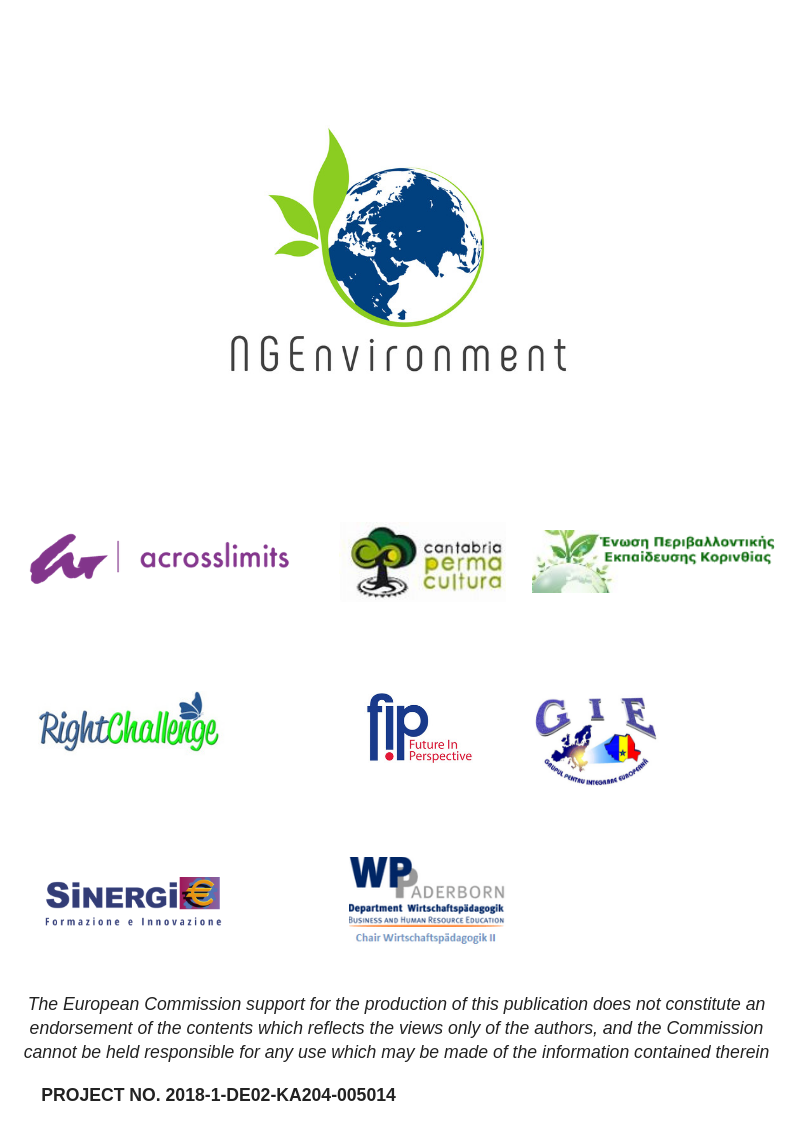 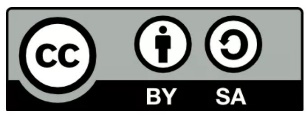 Spain GermanyPortugalRomaniaMaltaGreeceItaly IrelandMinimum people3In order to be registered, the organisation must have at least 7 members and if this number falls, below 3 after its registration33423One single memberAt least two non-related directors over the age of 18.Legal personalityYesYesYesYesYesYes- Yes, for recognised associations- No, for non-recognised associationsYes Govern bodyAssembly (all the members)Assembly (all the members)Assembly (all the members)a) General Assembly;b) the board of directors;c) the censor or, as the case may be, the commission of censors.Assembly (all the members)Assembly (all the members)Assembly (all the members)The group of trustees that are elected as the Board of ManagementThe Government of Ireland through the Companies Act 2014. Representative bodyBoard or directors elected by the Assembly between membersBoard of directors elected by the AssemblyBoard of directors elected by the Assemblya) the general assembly;b) the board of directors;c) the censor or, as the case may be, the commission of censors.Board of directors elected by the AssemblyBoard or directors elected by the Assembly between membersBoard of Directors, elected by the AssemblyThe President, elected by the shareholders’ meeting. The Management Committee or the Board of Directors. Ordinary Meetings of the govern body1 at year at least 1 at year at least1 at year at least1 at year at least1 at year at least1 at year at least1 at yearOnce per year, but not more than 15 months since the previous meeting.Extraordinary meetingsWhenever is neededWhenever is neededWhenever is neededWhenever is neededWhenever is neededWhenever is neededWhenever neededAs required; when deemed necessary.Quorum for meetingsAt least one thirdA majority of three quarters of the votes cast shall be required for any resolution amending the Statutes. A resolution to change the purpose of the Association shall require the consent of all members.At least one thirdIt's not the case.50% of elected members  + 1At least one thirdValid resolutions at least 1/2 of the members on first call. On second call, they are valid whatever the number of attendees and if there is a majority of the votes of those who are present.Set out in the written standing orders of the governing document.Steps prior to registration of the creation agreement- Foundation meeting- Articles of association- Founding minutes-Foundation protocol-articles of associationThere is no nominal or minimal capital requirementFoundation meeting;Founding minutes oh the meeting;-Choose a name and name and module of statues for approval;Concluding the statute of the associationFoundation meeting- Articles of association- Founding minutesFoundation meeting- Articles of association- Founding minutes- Foundation meeting- Definition of aims and goals-Establishment of the legal status: recognised or not-recognised association- Drafting of memorandum of association and statute (in the form of a public deed with a notary, only for recognised associations)Determine the charitable purpose of the NGO and document in the foundation meeting minutes.RegistrationNational or regional Register, depending on the scope of actionThe application for registration must be certified by a notary and then submitted to the local court at the association's seat.-Register in the Portuguese Help Desk for Public Services (online); or- Public Deed in a Notary (in person)Registering in the Register of associations and foundations located at the registry of the court in whose constituency it has its headquartersRegistration to the Commissioner of Voluntary OrganisationsDistrict CourtRegistration to the Italian Revenue agencyRequest for the tax codeRecognition procedure at the prefecture or the competent region (only for recognised associations)Online through the Companies Registration Office 	http://core.cro.ie/Documentation to register- Application form- 2 copies of the Articles of association and Founding minutes-Identification of promoters-Pay of taxes1. Application for registration signed by the board and certified by a German notary 2. The articles of association signed by at least 7 members 3. A protocol documenting the appointment of the board by the founding members(But the requirements change depending on the legal form chosen by the NGOs)Identification document and Taxpayer Card (NIF) of the legal representatives;Legal Person ID Card or e-Card access code;-Statutes;-Minutes of deliberation of the General Assembly on the constitution of the association;-Minutes of election and investiture of legal representatives- Request to the Court, motivated in fact and in law;- Proof of payment of the judicial stamp duty in the amount of 100 lei- Proof of availability of the name, valid, issued by the Communication and Public Relations Service within the Ministry of Justice;- the statute of association;- proof of the initial patrimony of the association - at least 200 lei, made through an account statement;- proof of the association's headquarters through a loan or rental contract and a valid land book extract;- in case the future headquarters of the association will be established in a condominium (block of flats), additionally, the following are necessary: ​​the agreement of the owners' association as well as the approval of the directly affected neighbors.- fiscal record certificates of the founding members;- declaration of real beneficiary;- copy of the identity card of each founding member and of the censor.- CD / DVD with the constitutive documents of the Association in Word and PDF format.- Application Form- Organisation Statute- Resolution Letter- Name of organisation- Address of organisation- Registration number of organisation (if applicable)- Names and ID card numbers of each administrator of the organisation-Application form- 4 copies of the Articles of association and Founding minutes-Identification of promoters- 2 original copies of the association’s memorandum and statute signed - Copy of the ID card of who register and the legal representative.- Form 69 issued by the Revenue Agency and duly filled-in- Payment of tax (if due) Complete the following formsForm A1  – Company Incorporation Constitution including Memorandum of Association and Articles of AssociationTime of the Register to answer3 months2-3 monthsOne month (with registration in the online Public Help Desk)One monthInformation not disclosed2 daysInformation not availableApproximately 5 weeks from receipt of the submission to issue of documentation from the Companies Registration Office.Other procedures after registration- Request for Tax ID number- Entry in other specific registers (Local Register, ONG Registers)- Registered office Request for Tax ID number;Designate a Certified Public Accountant (or choose one from the list available);Registering in the Register of associations and foundationsComply with the conditions agreed during enrolment- Request for Tax ID number- Registration in a register of beneficial owners- Application for VAT number and bank account opening, in case of commercial activities. Comply with the Companies Act 2014.Requirements to qualify for tax, economic, administrative and procedural benefitsDeclaration of Public UtilityCharitable status of the Registered Association recognized by tax authorities-Certificate of Admissibility;-Certificate of the memorandum and articles of association;-Declaration of the Beginning of Activity;Registering in the Register of associations and foundationsRegistration with the Commission of Voluntary OrganisationsDepending on the action of the NGO, the registration in a national or regional register: -Founding minutes- Application - VAT - Decision of the General AssemblyRegistration to the National Register of the Third SectorRegistration in national registers of Volunteering and Social Promotion